Home Learning – Monday 1st March 2021Starter – Countdown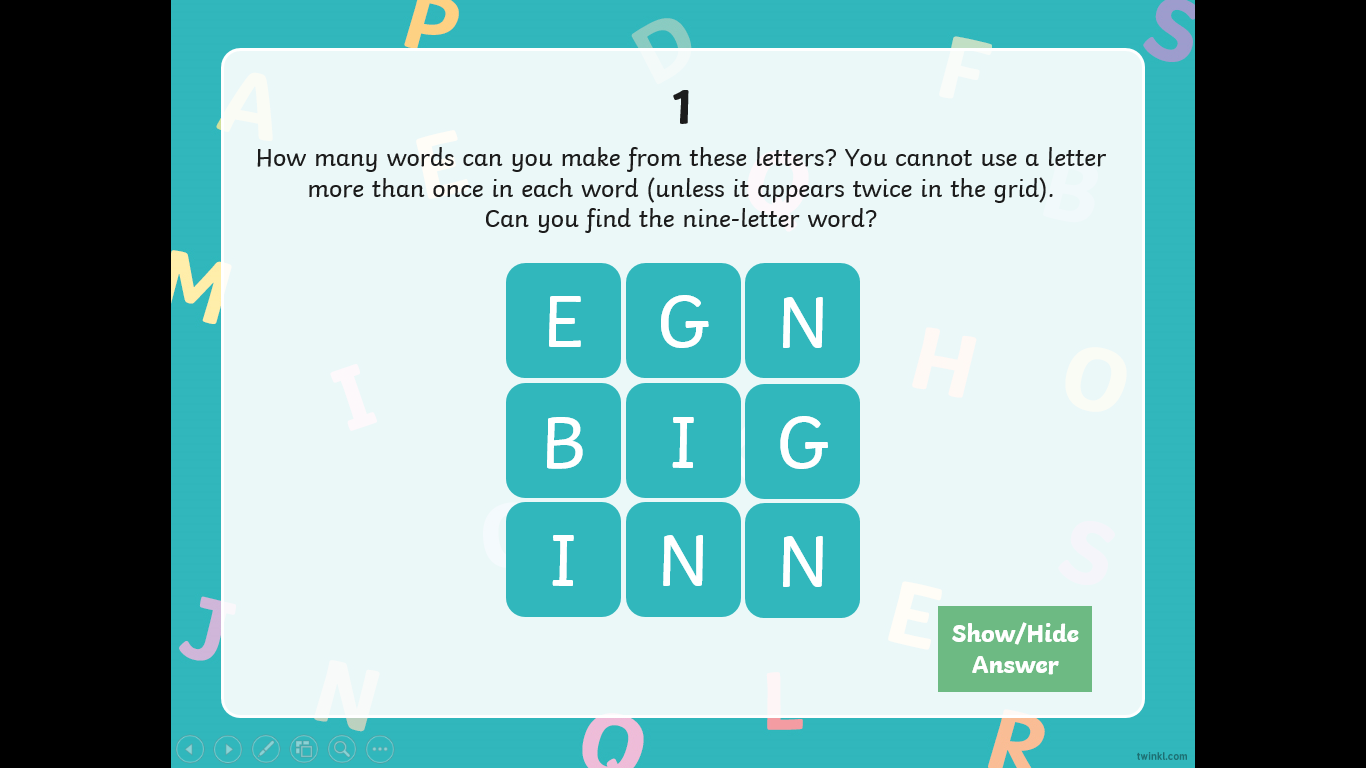 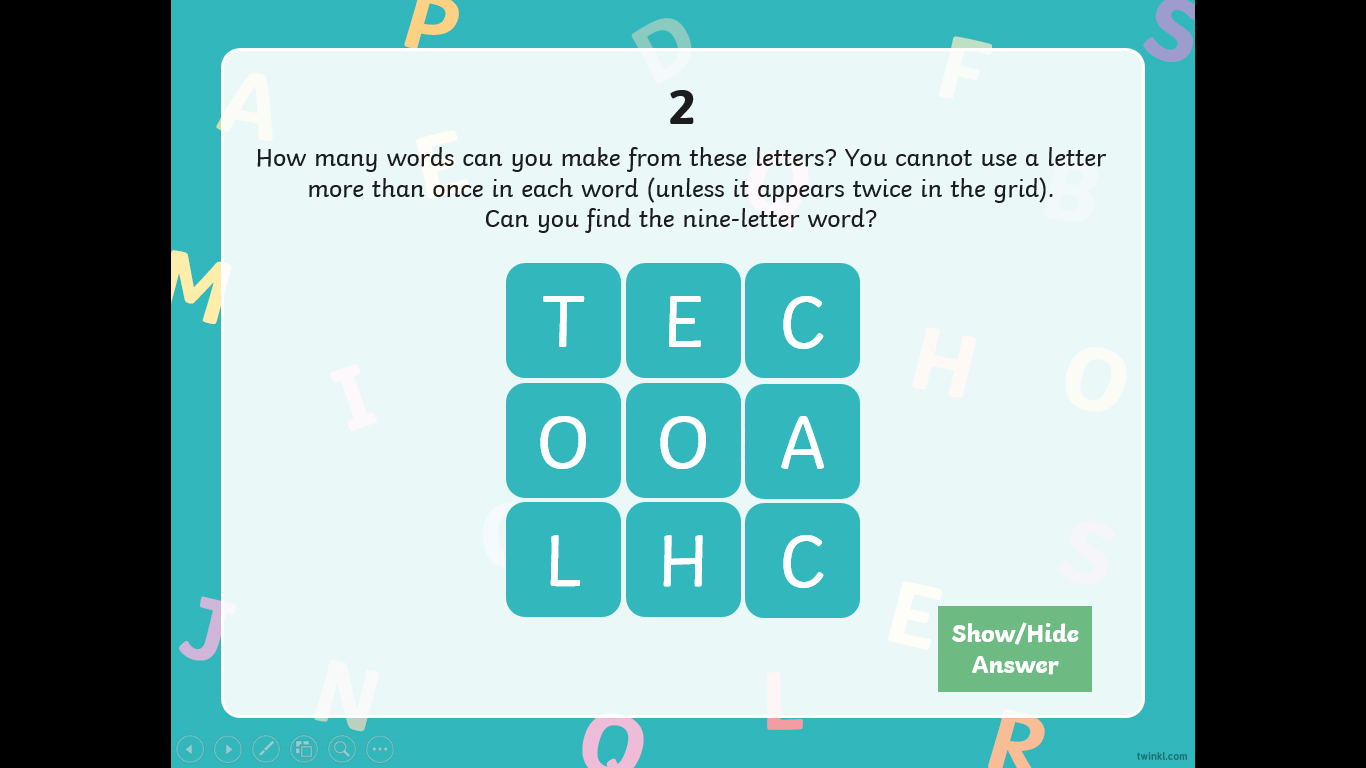 GrammarAdverbs and adverbialsAn adverb is a word that adds meaning to a verb. Adverbs can tell you when, how or where the verb was happening. Sometimes we use an adverbial phrase or adverbial clause that acts as an adverb.The bear lives under the stairs.Olivia woke up in the morning.Highlight the verb and underline the adverbials in the following sentences. I’ve started you off.Patrick ran like a rocket.Mollie practised all day long.Jas rode her horse every morning.Mrs Horsford spoke with a grumpy tone.Poppie climbed swiftly up the old oak tree.Max strolled happily into the nearest town.Badgers class heard a strange noise late at night.Someone spilled juice all over my book.Write six of your own sentences, highlighting the verb and underlining the adverbials based on the picture below.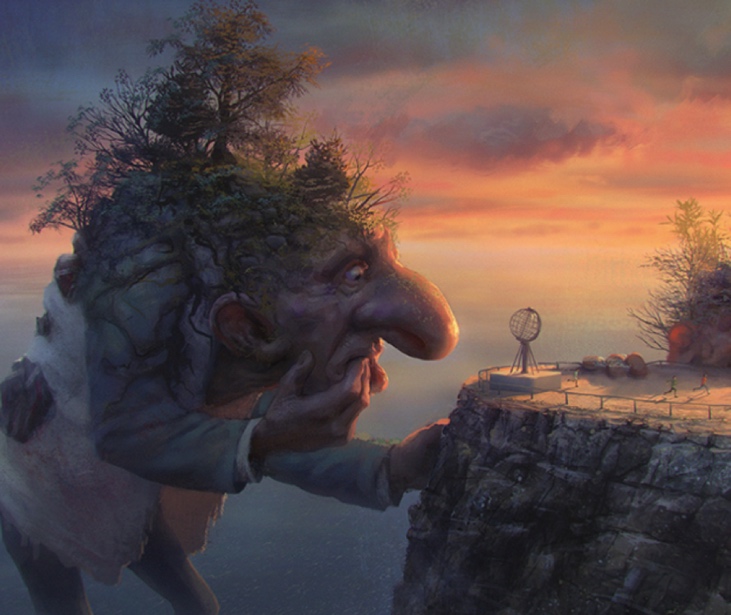 ComprehensionChapter 6 of Pink Rabbit. Out of interest you may wish to look up edelweiss to find out what it is as it’s an important symbol of Switzerland.Why did Anna and her family have to move out of the hotel?Why did Papa go to Zurich?Why did people gasp as Anna walked down the central aisle?How is school different in Switzerland to Berlin? Give two examples.Why do you think the Nazis burnt Papa’s booksPrediction – Do you think Anna will ever see Onkel Julius again? Give reasons for your answer.